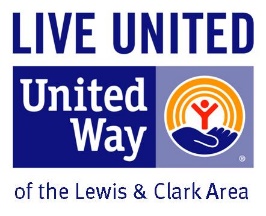 United Way of the Lewis and Clark AreaChildcare Assistance Application Summer 2020For children ages 5-12Primary Adult Name: _______________________________________________________ Date of Birth ______/_______/_________ Household Address: ______________________________________________City: __________________ State: _____ Zip:_________ E-mail: __________________________________________________________ Phone: _____________________________________ Employer or School: _ __________________________________________________________________________________________Secondary Adult Name: _____________________________________________________Date of Birth _______/_______/_________ E-mail: __________________________________________________________ Phone: _____________________________________ Employer or School: ___________________________________________________________________________________________ Please list ALL persons living in household included on membership. Adults: ____________ Children (under age 18) ______________ ________________________________________ D.O.B. __________________ Childcare Center/Employer _____________________________________________________________ D.O.B. __________________ Childcare Center/Employer _____________________ ________________________________________ D.O.B. __________________ Childcare Center/Employer _____________________ ________________________________________ D.O.B. __________________ Childcare Center/Employer _____________________ ________________________________________ D.O.B. __________________ Childcare Center/Employer _____________________ ________________________________________ D.O.B. __________________ Childcare Center/Employer _____________________ Assistance is based on income and need. To process your application, the following documentation is required for all adults living in the household. Applications must be complete: Copy of last year’s Tax Return for all adults living in the household Statement of current income, need, how COVID-19 has affected your income and need for assistance with childcare costs.Awards are made on a sliding fee scale based on income.  Awards are made on a first come, first served basis.Payments will be made directly to the childcare facility the child attends.Please return form to United Way of the Lewis and Clark Area 75 East Lyndale Helena, MT 59601.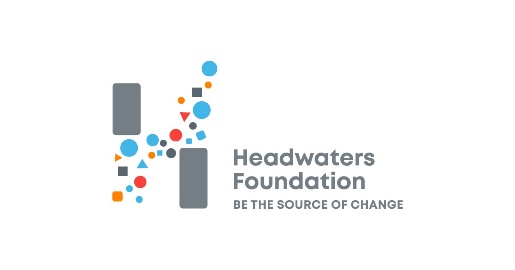 